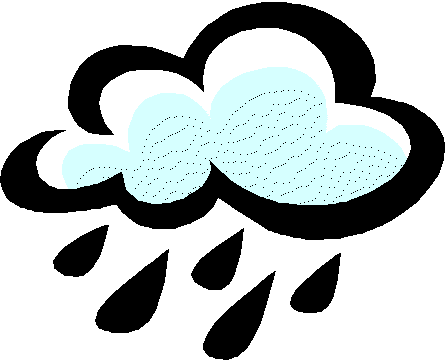 Bangor Area Storm Water Group MeetingDecember 11, 2014; 9:00 am – 11:30 amLocation: 2nd Floor Council Chambers, Orono Town Office, Orono, MaineAGENDA9:00 am	Welcome and Introductions9:10 am	Update on DEP/EPA Audits in MaineScarborough (Conducted by EPA in December)Brewer (Conducted by DEP in November)Q&A9:30 pm	Audit Preparation Exercise - IDDE ScenariosReview of scenario exercise process and ground rulesScenariosIntroduction of scenarios by David Ladd (Maine DEP)Response by Volunteer Municipality (Town of Milford)BASWG Group DiscussionObserver comments/questions (as time allows)Planning for future scenario exercises:Determination of necessary adjustments to exercise formatIdentification of next scenario topic and volunteer municipality11:00 am	BASWG Organizational BusinessInterim BASWG Secretary Position (Filling ExComm role held by John Cronin)E&O Contract Recommendations from BASWG Executive Committee and VotingFY2015-2016 Budget Proposal (Depending on discussion outcomes, final budget voting may take place at this meeting or in January)11:15 am	Education and Outreach UpdateChloride Outreach Plan Development with MS4s  (Checking in with MS4s and EMDC)Intern and website workSocial media efforts and followers11:30 am	Meeting AdjournsExecutive Committee members are asked to be available for up to 30 minutes after the BASWG meeting to ensure all financial paperwork or decisions can be accommodated before deadlines.